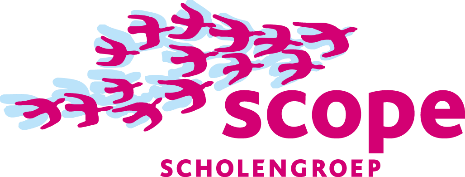 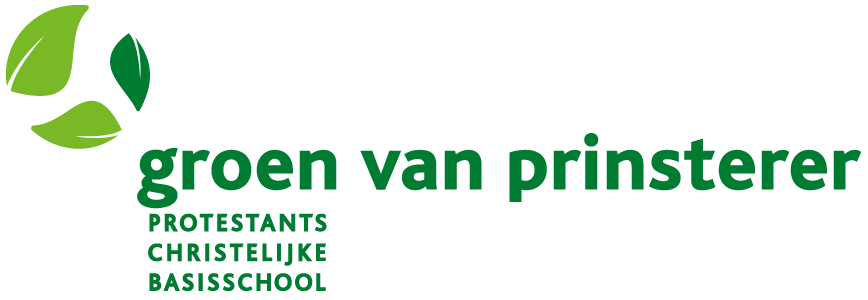 Op de  Groen van Prinsterer zoeken we eenenthousiaste onderwijsassistent in groep 1/20,6 fte(verdeeld over 5 dagen)Het betreft een zwangerschapsverlof vanaf 15 mei aanstaande tot en met eind oktober.De Groen van Prinsterer is een leuke, kleine school waar we met een hecht team werken aan goed onderwijs voor onze leerlingen. De school is gevestigd in een monumentaal gebouw dat een aantal jaar geleden volledig gerenoveerd is. Op onze school kun je als onderwijsassistent het verschil maken. Ben je op zoek naar een leuke baan en wil je echt iets kunnen betekenen voor leerlingen? Dan maken we graag kennis met je!Op de Groen kun je groeien! We zoeken een enthousiaste onderwijsassistenteen teamspeler die goede samenwerking belangrijk vindteen collega die samen met de leerkrachten van groep 1/2 alles uit de leerlingen  wil haleneen onderwijsassistent die met duidelijkheid én creativiteit de leerlingen aan zich kan bindenWij biedeneen collegiaal team met het motto: ‘We doen het samen’een school met veel aandacht voor passend onderwijseen school die werkt met Snappet in groep 4-8een kleine school waar iedereen elkaar kentDe Groen van Prinstererschool is één van de twaalf basisscholen van SCOPE scholengroep, het grootste onderwijsbestuur van Alphen aan den Rijn. Binnen SCOPE is er veel ruimte voor ontwikkeling. Op www.scopescholen.nl vind je alles wat je wil weten over de SCOPE scholengroep. Onze kernwaarden zijn veiligheid & respect, plezier, samen, vertrouwen en  ontwikkelen & ontdekken.Meer informatie?Wil je meer weten over deze vacature neem dan contact op met de directie van de school: Annemiek Nanninga, teamleider (06-25062638) of  Karin Bakker, directeur (06-44847461) Ben je enthousiast geworden?Schrijf dan je sollicitatiebrief uiterlijk donderdag 28 maart 2024. Begin april 2024 zullen de sollicitatiegesprekken plaatsvinden, we hopen je dan te zien!